Russell Lower SchoolOnline Safety PolicyRatified by the Governing Body: Spring 2024Review: Spring 2025This policy has been adapted from the Key’s model policy and the policy template from LgFL in the absence of a model policy from Central Bedfordshire Local Authority.Contents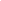 IntroductionOnline safety is an integral part of safeguarding and requires a whole school, cross-curricular approach and collaboration between key school leads. Accordingly, this policy is written in line with ‘Keeping Children Safe in Education’ 2023 (KCSIE), ‘Teaching Online Safety in Schools’, statutory RSHE guidance and other statutory documents. It is cross-curricular (with relevance beyond Relationships, Health and Sex Education, Citizenship and Computing) and designed to sit alongside our school’s statutory Child Protection & Safeguarding Policy. Any issues and concerns with online safety must always follow the school’s safeguarding and child protection procedures.This policy applies to all members of the Russell Lower School community (including teaching, supply and support staff, governors, volunteers, contractors, students/pupils, parents/carers, visitors and community users) who have access to our digital technology, networks and systems, whether on-site or remotely, and at any time, or who use technology in their school role.Rationale to the policyThe Ofcom ‘Children and parents: media use and attitudes report 2023’ has shown that YouTube remains the most used site or app among all under 18s and the reach of WhatsApp, TikTok and Snapchat increased yet further. As a school we recognise that many of our children and young people are on these apps regardless of age limits, which are often misunderstood or ignored. We therefore regularly prompt parents/carers towards best practice through our website and newsletters.This is striking when you consider that 20% of 3-4 year olds have access to their OWN mobile phone (let alone shared devices), rising to over 90 percent by the end of Primary School, and the vast majority have no safety controls or limitations to prevent harm or access to inappropriate material. 1. Aims This policy aims to promote a whole school approach to online safety by:Having robust processes in place to ensure the online safety of pupils, staff, volunteers and governorsIdentifying and supporting groups of pupils that are potentially at greater risk of harm online than othersDelivering an effective approach to online safety, which empowers us to protect and educate the whole school community in its use of technology, including mobile and smart technologyEstablishing clear mechanisms to identify, intervene and escalate an incident, where appropriate (with reference to other school policies such as Behaviour Policy or Anti-Bullying Policy)Setting out expectations for all Russell Lower School community members’ online behaviour, attitudes and activities and use of digital technology (including when devices are offline) Helping safeguarding and senior leadership teams to have a better understanding and awareness of all elements of online safeguarding through effective collaboration and communication with technical colleagues (e.g. for filtering and monitoring), curriculum leads (e.g. RSHE) and beyond.Helping all stakeholders to recognise that online/digital behaviour standards (including social media activity) must be upheld beyond the confines of the school gates and school day, regardless of device or platform, and that the same standards of behaviour apply online and offline.Facilitating the safe, responsible, respectful and positive use of technology to support teaching & learning, increase attainment and prepare children and young people for the risks and opportunities of today’s and tomorrow’s digital world, to survive and thrive onlineHelping school staff working with children to understand their roles and responsibilities to work safely and responsibly with technology and the online world:for the protection and benefit of the children and young people in their carefor their own protection, minimising misplaced or malicious allegations and to better understand their own standards and practicefor the benefit of the school, supporting the school ethos, aims and objectives, and protecting the reputation of the school and professionThe 4 key categories of riskOur approach to online safety is based on addressing the following categories of risk:Content – being exposed to illegal, inappropriate or harmful content, such as pornography, fake news, racism, misogyny, self-harm, suicide, antisemitism, radicalisation and extremismContact – being subjected to harmful online interaction with other users, such as peer-to-peer pressure, commercial advertising and adults posing as children or young adults with the intention to groom or exploit them for sexual, criminal, financial or other purposesConduct – personal online behaviour that increases the likelihood of, or causes, harm, such as making, sending and receiving explicit images (e.g. consensual and non-consensual sharing of nudes and semi-nudes and/or pornography), sharing other explicit images and online bullying; and Commerce – risks such as online gambling, inappropriate advertising, phishing and/or financial scams2. Legislation and guidanceThis policy is based on the Department for Education’s (DfE’s) statutory safeguarding guidance, Keeping Children Safe in Education, and its advice for schools on:Teaching online safety in schoolsPreventing and tackling bullying and cyber-bullying: advice for headteachers and school staffRelationships and sex education Searching, screening and confiscationIt also refers to the DfE’s guidance on protecting children from radicalisation.It reflects existing legislation, including but not limited to the Education Act 1996 (as amended), the Education and Inspections Act 2006 and the Equality Act 2010. In addition, it reflects the Education Act 2011, which has given teachers stronger powers to tackle cyber-bullying by, if necessary, searching for and deleting inappropriate images or files on pupils’ electronic devices where they believe there is a ‘good reason’ to do so.The policy also takes into account the National Curriculum computing programmes of study.3. Roles and responsibilities This school is a community, and all members have a duty to behave respectfully online and offline, to use technology for teaching and learning and to prepare for life after school, and to immediately report any concerns or inappropriate behaviour, to protect staff, pupils, families and the reputation of the school. Depending on their role, all members of the school community should read the relevant section in Appendix 2 of this document which describes individual roles and responsibilities. Please note there is one for All Staff which must be read even by those who have a named role in another section. It is vital that all members understand their responsibilities and those of others when it comes to filtering and monitoring. All staff have a key role to play in feeding back on potential issues. 4. Educating pupils about online safetyPupils will be taught about online safety as part of the curriculum as stated in the National Curriculum computing programmes of study and the guidance on relationships education, relationships and sex education (RSE) and health education  The safe use of social media and the internet will also be covered in other subjects where relevant. Where necessary, teaching about safeguarding, including online safety, will be adapted for vulnerable children, victims of abuse and some pupils with SEND. 5. Educating parents/carers about online safetyThe school will raise parents/carers’ awareness of internet safety in letters or other communications home, and in information via our website. This policy will also be shared with parents/carers via the school website.Online safety will also be covered during parent information sessions.If parents/carers have any queries or concerns in relation to online safety, these should be raised in the first instance with the headteacher and/or the DSL.Concerns or queries about this policy can be raised with any member of staff or the headteacher.6. Cyber-bullying6.1 DefinitionCyber-bullying takes place online, such as through social networking sites, messaging apps or gaming sites. Like other forms of bullying, it is the repetitive, intentional harming of one person or group by another person or group, where the relationship involves an imbalance of power. Online bullying, including incidents that take place outside school or from home should be treated like any other form of bullying.Refer to our Anti-bullying and Safeguarding and Child Protection policies for further details.6.2 Preventing and addressing cyber-bullyingTo help prevent cyber-bullying, we will ensure that pupils understand what it is and what to do if they become aware of it happening to them or others. We will ensure that pupils know how they can report any incidents and are encouraged to do so, including where they are a witness rather than the victim.The school will actively discuss cyber-bullying with pupils, explaining the reasons why it occurs, the forms it may take and what the consequences can be.  Teaching staff are also encouraged to find opportunities to use aspects of the curriculum to cover cyber-bullying. This includes personal, social, health, relationships and economic (PSHRE) education, and other subjects where appropriate.All staff, governors and volunteers (where appropriate) receive training on cyber-bullying, its impact and ways to support pupils, as part of safeguarding training (see section 13 for more detail).The school also shares information on cyber-bullying to parents/carers so they are aware of the signs, how to report it and how they can support children who may be affected.In relation to a specific incident of cyber-bullying, the school will follow the processes set out in the anti-bullying policy. Where illegal, inappropriate or harmful material has been spread among pupils, the school will use all reasonable endeavours to ensure the incident is contained.The DSL will report the incident and provide the relevant material to the police as soon as is reasonably practicable, if they have reasonable grounds to suspect that possessing that material is illegal. They will also work with external services if it is deemed necessary to do so. 6.3. Youth Generated Sexualised Imagery/SextingSchool recognises the impact of online social communication and the issue of sending or posting sexually suggestive images including nude or semi-nude photographs via mobiles or over the internet.  We pay due regard to the Guidance issued by the UK Council for Child Internet Safety in relation to how we respond to incidents.  Detailed information on how we respond to incidents is included in the school’s Safeguarding and Child Protection Policy.6.4. UpskirtingIt is important that everyone understands that upskirting (taking a photo of someone under their clothing, not necessarily a skirt) is now a criminal offence and constitutes a form of sexual harassment as highlighted in Keeping Children Safe in Education. 6.5. Examining electronic devicesThe headteacher, and any member of staff authorised to do so by the headteacher, can carry out a search and confiscate any electronic device that they have reasonable grounds for suspecting:Poses a risk to staff or pupils, and/orIs identified in the school rules as a banned item for which a search can be carried out, and/orIs evidence in relation to an offenceBefore a search, if the authorised staff member is satisfied that they have reasonable grounds for suspecting any of the above, they will also:Make an assessment of how urgent the search is, and consider the risk to other pupils and staff. If the search is not urgent, they will seek advice from the headteacher / DSL.Explain to the pupil why they are being searched, how the search will happen, and give them the opportunity to ask questions about itSeek the pupil’s co-operationWhen deciding whether there is a ‘good reason’ to examine data or files on an electronic device, the staff member should reasonably suspect that the device has, or could be used to: Cause harm, and/orUndermine the safe environment of the school or disrupt teaching, and/orCommit an offence If inappropriate material is found on the device, it is up to the headteacher to decide on a suitable response. If there are images, data or files on the device that staff reasonably suspect are likely to put a person at risk, they will first consider the appropriate safeguarding response.If a staff member suspects a device may contain an indecent image of a child (also known as a nude or semi-nude image), they will:Not view the image Confiscate the device and report the incident to the DSL (or equivalent) immediately, who will decide what to do next. The DSL will make the decision in line with the DfE’s latest guidance on  searching, screening and confiscation and the UK Council for Internet Safety (UKCIS) guidance on sharing nudes and semi-nudes: advice for education settings working with children and young people Any searching of pupils will be carried out in line with:The DfE’s latest guidance on searching, screening and confiscation UKCIS guidance on sharing nudes and semi-nudes: advice for education settings working with children and young peopleThe school’s behaviour policy Any complaints about searching for or deleting inappropriate images or files on pupils’ electronic devices will be dealt with through the school complaints procedure.7. Acceptable use of the internet in schoolAll pupils, parents/carers, staff, volunteers and governors are expected to read and comply with an agreement regarding the acceptable use of the school’s ICT systems and the internet.We will monitor the websites visited by pupils, staff, volunteers, governors and visitors (where relevant) to ensure they comply with the above and restrict access through filtering systems where appropriate.More information is set out in the acceptable user agreements in Appendix 1 and the staff handbook.7.1. Behaviour / usage principles More detail for all the points below are given in the Social media section of this policy as well as in the school’s acceptable use agreements, behaviour policy,  Staff Handbook and staff code of conduct.Appropriate behaviour is expected at all times, and the system should not be used to send inappropriate materials or language which is or could be construed as bullying, aggressive, rude, insulting, illegal or otherwise inappropriate, or which (for staff) might bring the school into disrepute or compromise the professionalism of staff. Data protection principles will be followed at all times when it comes to all school communications, in line with the school Data Protection Policy and only using the authorised systems mentioned above.Staff will not use technology in school to view material that is illegal, inappropriate or likely to be deemed offensive. This includes, but is not limited to, sending obscene emails, gambling and viewing pornography or other inappropriate content. Staff will not use personal mobile phones/devices or school equipment for personal use during times of the school day when they are directed to be with pupils. They will also not use personal mobile phones/devices or cameras to take pictures of pupils unless this has been authorised by the Headteacher due to exceptional circumstances. On these rare occasions any photos must be permanently deleted from all locations (including recently deleted folders) once stored on Google Drive.We have the right to monitor emails and internet use on the school IT system.7.2. Messaging/commenting systems (incl. email, learning platforms & more)Authorised systemsStaff at this school use the email system provided by Gmail for all school emails. They never use a personal/private email account (or other messaging platform) to communicate with children or parents, or to colleagues when relating to school/child data, using a non-school-administered system. Authorised staff at this school use Facebook to communicate with the communityAny systems above are centrally managed and administered by the school or authorised IT partner. This is for the mutual protection and privacy of all staff, pupils and parents, supporting safeguarding best-practice, protecting children against abuse, staff against potential allegations and in line with UK data protection legislation.Use of any new platform with communication facilities must be approved in advance by the school and centrally managed. Any unauthorised attempt to use a different system may be a safeguarding concern or disciplinary matter and should be notified to the DSL (if by a child) or to the Headteacher (if by a staff member).Where devices have multiple accounts for the same app, mistakes can happen, such as an email being sent from or data being uploaded to the wrong account. If a private account is used for communication or to store data by mistake, the DSL/Headteacher should be informed immediately. 7.3. Online storage or learning platformsAll the principles outlined above also apply to any system to which you log in online to conduct school business, whether it is to simply store files or data (an online ‘drive’) or collaborate, learn, teach, etc.Russell Lower School has a clear Data protection policy which staff, governors and volunteers must follow at all times.7.4. School websiteThe school website is a key public-facing information portal for the school community (both existing and prospective stakeholders) with a key reputational value. The Headteacher and Governors have delegated the day-to-day responsibility of updating the content of the website and ensuring compliance with DfE stipulations to the Deputy Head. The site is hosted by ESchools.Where staff submit information for the website, they are asked to remember that schools have the same duty as any person or organisation to respect and uphold copyright law. Sources must always be credited and material only used with permission.7.5. Social Media Russell Lower School is mindful of and manages and monitors our social media footprint carefully. The Deputy Head is responsible for managing our Facebook social media account. The school is also responsible for monitoring the content shared on the PTA facebook page and has the authority to remove any unsuitable material.Any social media breaches will be dealt with in line with the school behaviour policy (for pupils) or code of conduct (for staff). Further to this, where an incident relates to an inappropriate, upsetting, violent or abusive social media post by a member of the school community, the Head or Deputy will request that the post be deleted and will expect this to be actioned promptly.Where an offending post has been made by a third party, the school may report it to the platform it is hosted on, and may contact the Professionals’ Online Safety Helpline, POSH, (run by the UK Safer Internet Centre) for support or help to accelerate this process.7.5.1. Staff, pupils’ and parents’ Social Media presenceAs stated in the acceptable use policies which all members of the school community agree to, we expect everybody to behave in a positive manner, engaging respectfully with the school and each other on social media, in the same way as they would face to face.This positive behaviour can be summarised as not making any posts which are or could be construed as bullying, aggressive, rude, insulting, illegal or otherwise inappropriate, or which might bring the school or (particularly for staff) teaching profession into disrepute. This applies both to public pages and to private posts, e.g. parent chats, pages or groups.If parents have a concern about the school, we would urge them to contact us directly and in private to resolve the matter. If an issue cannot be resolved in this way, the school complaints procedure should be followed. Many social media platforms have a minimum age of 13 (note that WhatsApp is 16+). We ask parents to respect age ratings on social media platforms wherever possible and not encourage or condone underage use. Staff are reminded that they are obliged not to bring the school or profession into disrepute and the easiest way to avoid this is to have the strictest privacy settings and avoid inappropriate sharing and oversharing online. They should never discuss the school or its stakeholders on social media and be careful that their personal opinions might not be attributed to the school, trust or local authority, bringing the school into disrepute.All members of the school community are reminded that particularly in the context of social media, it is important to comply with the school policy on digital images and video and permission is sought before uploading photographs, videos or any other information about other people. 7.6. Digital images and video When a pupil/student joins the school, parents/carers are asked if they give consent for their child’s image to be captured in photographs or videos, and for what purpose (beyond internal assessment, which does not require express consent). Parents answer as follows:Whenever a photo or video is published, the member of staff publishing it will check the latest database before doing so.Any pupils shown in public facing materials are never identified with more than first name (and photo file names/tags do not include full names to avoid accidentally sharing them).All staff are governed by their contract of employment and the school’s Acceptable Use Policy, which covers the use of mobile phones/personal equipment for taking pictures of pupils, and where these are stored. See the previous information relating to this.Photos are stored on Google Drive.Staff and parents are reminded regularly about the importance of not sharing without permission, due to reasons of child protection, data protection, religious or cultural reasons, or simply for reasons of personal privacy.   Any photographs and videos taken by parents/carers at school events for their own personal use are not covered by data protection legislation. However, we will ask that photos or videos with other pupils are not shared publicly on social media for safeguarding reasons.  Pupils are advised to be very careful about placing any personal photos on social media. They are taught to understand the need to maintain privacy settings so as not to make public, personal information.Pupils are taught that they should not post images or videos of others without their permission. We teach them what to do if they or a friend are subject to bullying or abuse.8. Appropriate filtering and monitoring  At Russell Lower:web filtering is provided by LGfL School Protect on the school site and for school devices used in the home changes can be made by the Partnership Education team via the helpdesk - ithelpdesk@russell-lower.co.uk overall responsibility is held by the DSL with further SLT support from the Head and Deputytechnical support and advice, setup and configuration are from Partnership Educationregular checks are made half termly by Partnership Education’s regular technician to ensure filtering is still active and functioning everywherean annual review is carried out as part of the online safety audit to ensure a whole school approach According to the DfE standards, “a variety of monitoring strategies may be required to minimise safeguarding risks on internet connected devices” and may include:       ●	physically monitoring by staff watching screens of users●	live supervision by staff on a console with device management software ●	network monitoring using log files of internet traffic and web access ●	individual device monitoring through software or third-party services At Russell Lower School, staff are physically monitoring by watching screens of users.   The school and its IT managed service provider are also trialling the use of Senso device monitoring software.  This will further reduce risk.9. Pupils using mobile devices in schoolPupils in Year 4 during the Summer term only may bring mobile devices into school, but are not permitted to use them during the school day. Mobile phones must be turned off and handed to the teacher upon arrival for the duration of the school day. Any breach of the acceptable user agreement by a pupil may trigger disciplinary action in line with the school behaviour policy, which may result in the confiscation of their device.10. Staff using work devices outside schoolAll staff members will take appropriate steps to ensure their devices remain secure. This includes, but is not limited to:Keeping the device password-protected – strong passwords are preferred, using at least 8 characters, with a combination of upper and lower-case letters, numbers and special characters  (e.g. asterisk or currency symbol) or by using a longer string of random wordsEnsuring their hard drive is encrypted – this means if the device is lost or stolen, no one can access the files stored on the hard drive by attaching it to a new device Making sure the device is locked if left unattended by closing down the screen Not sharing the device among family or friendsKeeping operating systems up to date by always installing the latest updatesStaff members must not use the device in any way that would violate the school’s terms of acceptable use, as set out in the School’s Acceptable User Policy. If staff have any concerns over the security of their device, they must seek advice from a member of the Senior Leadership Team.11. Handling safeguarding concerns and incidents It is vital that all staff recognise that online safety is a part of safeguarding (as well as being a curriculum strand of Computing and PSHRE). General concerns must be handled in the same way as any other safeguarding concern. School procedures for dealing with online safety will be mostly detailed in the following policies:Safeguarding and Child Protection PolicyAnti-Bullying PolicyBehaviour Policy (including school sanctions)Acceptable Use PoliciesData Protection PolicyAgreements and other documentation (e.g. privacy statement and consent forms for data sharing, image use etc)This school commits to take all reasonable precautions to ensure the safeguarding of pupils online, but recognises that incidents will occur both inside school and outside school (and that those from outside school will continue to impact pupils when they come into school or during extended periods away from school). All members of the school are encouraged to report issues swiftly to allow us to deal with them quickly and sensitively through the school’s escalation processes.Any suspected online risk or infringement should be reported to the Head/Designated Safeguarding Lead on the same day – where clearly urgent, it will be made by the end of the lesson.Any concern/allegation about staff misuse is always referred directly to the Headteacher, unless the concern is about the Headteacher in which case the complaint is referred to the Chair of Governors and the LADO (Local Authority’s Designated Officer). Staff may also use the NSPCC Whistleblowing Helpline.The school will actively seek support from other agencies as needed (i.e. the local authority, LGfL, UK Safer Internet Centre’s Professionals’ Online Safety Helpline (POSH), NCA CEOP, Prevent Officer, Police, IWF and Harmful Sexual Behaviour Support Service). We will inform parents/carers of online-safety incidents involving their children, and the Police where staff or pupils engage in or are subject to behaviour which we consider is particularly concerning or breaks the law.12. How the school will respond to issues of misuse of school technology (devices, systems, networks or platforms)Where a pupil misuses the school’s ICT systems or internet, we will follow the procedures set out in our Behaviour policy.  The action taken will depend on the individual circumstances, nature and seriousness of the specific incident, and will be proportionate.Where a staff member misuses the school’s ICT systems or the internet, or misuses a personal device where the action constitutes misconduct, the matter will be dealt with in accordance with the Acceptable User Policy for Staff or other appropriate policies.  The action taken will depend on the individual circumstances, nature and seriousness of the specific incident.The school will consider whether incidents that involve illegal activity or content, or otherwise serious incidents, should be reported to the police.Behaviour and safeguarding issues related to online safety will be logged on CPOMS. 13. TrainingAll new staff members will receive training, as part of their induction, on safe internet use and online safeguarding issues, including cyber-bullying and the risks of online radicalisation.All staff members will receive refresher training at least once each academic year as part of safeguarding training, as well as relevant updates as required (for example through emails, e-bulletins and staff meetings).By way of this training, all staff will be made aware that: Technology is a significant component in many safeguarding and wellbeing issues, and that children are at risk of online abuse Children can abuse their peers online through:Abusive, harassing, and misogynistic messages Non-consensual sharing of indecent nude and semi-nude images and/or videos, especially around chat groups Sharing of abusive images and pornography, to those who don’t want to receive such contentPhysical abuse, sexual violence and initiation/hazing type violence can all contain an online element  Training will also help staff: Develop better awareness to assist in spotting the signs and symptoms of online abuse Develop the ability to ensure pupils can recognise dangers and risks in online activity and can weigh up the risksDevelop the ability to influence pupils to make the healthiest long-term choices and keep them safe from harm in the short term  The DSL and deputies will undertake child protection and safeguarding training, which will include online safety, at least every 2 years. They will also update their knowledge and skills on the subject of online safety at regular intervals, and at least annually.Governors will receive training on safe internet use and online safeguarding issues as part of their safeguarding training.Volunteers will receive appropriate training and updates, if applicable.More information about safeguarding training is set out in our child protection and safeguarding policy.14. Monitoring arrangementsThis policy is a living document, subject to full annual review but also amended where necessary during the year in response to developments in the school and local area. This policy will be reviewed every year by the DSL. At every review, the policy will be shared with the governing board. 15. Links with other policiesThis online safety policy is linked to our:Child protection and safeguarding policyBehaviour policyStaff code of conduct/ handbookData protection policy and privacy notice for staff and governorsComplaints procedureAcceptable user policy for staffAppendix 1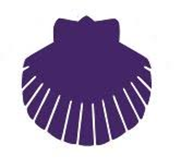 RUSSELL LOWER SCHOOL    IT Pupil User Agreement (2024 onwards)This agreement covers all IT equipment/devices including computers and tablets.I will only use equipment in the way that an adult has asked me to.I understand that:I will not use IT equipment without permission. School devices (tablets/computers/chromebooks) are for school work only.Devices will not be available for wet play or lunchtime breaks.I will look after the equipment and tell a member of staff immediately if any equipment is broken or not working properly.I will return the device to my teacher so that it can be securely locked away after use.I will only use the Apps and websites that my teacher has told me to use.I will not deliberately look for, save or print anything that is unpleasant or rude.I will tell my teacher immediately if:I click on a website by mistakeI receive messages from people I don’t knowI find anything that may upset or harm me or my friends.I will only use the username and password I have been given and I will not share my password with anyone, including my friends.  I will not use anyone else’s password/login detailsI will never give out personal information, including a name, home address or telephone number without the permission of my teacher or parent/carer.I will not use the device to take pictures or videos, unless I am asked to by my teacher. I will only use the camera and microphone if told to by my teacher.I will not use other peoples’ work or files.I will share equipment with other children in my class.I agree that I will follow the rules and if I do not do so I will not be allowed to use the equipment for a time determined by my teacher or the Headteacher.Appendix 2: Roles and ResponsibilitiesThe governing boardApprove this policy and strategy and subsequently review its effectiveness, e.g. by asking the questions in the helpful document from the UK Council for Child Internet Safety (UKCIS) Online safety in schools and colleges: Questions from the Governing Board The governing board has overall responsibility for monitoring this policy and holding the headteacher to account for its implementation.Undergo (and signpost all other governors to attend) safeguarding and child protection training (including online safety) at induction to provide strategic challenge into policy and practice, ensuring this is regularly updated –  LGfL’s Safeguarding Training for school governors is free to all governors at safetraining.lgfl.net Ensure that all staff receive appropriate safeguarding and child protection (including online) training at induction and that this is updatedThe governing board must ensure the school has appropriate filtering and monitoring systems in place on school devices and school networks, and will regularly review their effectiveness. The board will review the DfE filtering and monitoring standards, and discuss with IT staff and service providers what needs to be done to support the school in meeting those standards, which include:Identifying and assigning roles and responsibilities to manage filtering and monitoring systems;Reviewing filtering and monitoring provisions at least annually;Blocking harmful and inappropriate content without unreasonably impacting teaching and learning;Having effective monitoring strategies in place that meet their safeguarding needs. There is guidance for governors at safefiltering.lgfl.netSupport the school in encouraging parents and the wider community to become engaged in online safety activitiesHave regular strategic reviews with the DSL and incorporate online safety into standing discussions of safeguarding at governor meetings Work with the DPO, DSL and headteacher to ensure a compliant framework for storing data, but helping to ensure that child protection is always put first and data-protection processes support careful and legal sharing of informationCheck all school staff have read Part 1 of KCSIE; SLT and all working directly with children have read Annex BEnsure that all staff undergo online safety training as part of safeguarding and child protection training and ensure staff understand their expectations, roles and responsibilities around filtering and monitoring.will make sure all staff receive regular online safety updates (via email, e-bulletins and staff meetings), as required and at least annually, to ensure they are continually provided with the relevant skills and knowledge to effectively safeguard children.Ensure that children are taught how to keep themselves and others safe, including keeping safe online as part of providing a broad and balanced curriculum. Consider a whole school approach to online safety with a clear policy on the use of mobile technology.The governor who oversees online safety is Hannah Leech.All governors will:Ensure they have read and understand this policyAgree and adhere to the terms on acceptable use of the school’s ICT systems and the internetEnsure that online safety is a running and interrelated theme while devising and implementing their whole-school approach to safeguarding and related policies and/or procedures Ensure that, where necessary, teaching about safeguarding, including online safety, is adapted for vulnerable children, victims of abuse and some pupils with special educational needs and/or disabilities (SEND). This is because of the importance of recognising that a ‘one size fits all’ approach may not be appropriate for all children in all situations, and a more personalised or contextualised approach may often be more suitable The headteacherFoster a culture of safeguarding where online-safety is fully integrated into whole-school safeguardingOversee and support the activities of the designated safeguarding lead team and ensure they work with technical colleagues to complete an online safety audit in line with KCSIE (including technology in use in the school) Undertake training in offline and online safeguarding, in accordance with statutory guidance and Local Safeguarding Children Partnership support and guidanceEnsure ALL staff undergo safeguarding training (including online-safety) at induction and with regular updates and that they agree and adhere to policies and proceduresEnsure ALL governors undergo safeguarding and child protection training and updates (including online-safety) to provide strategic challenge and oversight into policy and practice and that governors are regularly updated on the nature and effectiveness of the school’s arrangements Ensure the school implements and makes effective use of appropriate ICT systems and services including school-safe filtering and monitoring, protected email systems and that all technology including remote systems are implemented according to child-safety first principlesBetter understand, review and drive the rationale behind decisions in filtering and monitoring as per the new DfE standards—through regular liaison with technical colleagues and the DSL– in particular understand what is blocked or allowed for whom, when, and how as per KCSIE. Liaise with the designated safeguarding lead on all online-safety issues which might arise and receive regular updates on school issues and broader policy and practice informationSupport safeguarding leads and technical staff as they review protections for pupils in the home and remote-learning procedures, rules and safeguards (should this be required)Take overall responsibility for data management and information security ensuring the school’s provision follows best practice in information handling; work with the DPO, DSL and governors to ensure a compliant framework for storing data, but helping to ensure that child protection is always put first and data-protection processes support careful and legal sharing of informationUnderstand and make all staff aware of procedures to be followed in the event of a serious online safeguarding incidentEnsure suitable risk assessments are undertaken so the curriculum meets needs of pupils, including risk of children being radicalised Ensure the school website meets statutory requirementsThe headteacher is responsible for ensuring that staff understand this policy, and that it is being implemented consistently throughout the school.The Designated Safeguarding Lead (DSL)The DSL takes lead responsibility for online safety in school, in particular:Supporting the headteacher in ensuring that staff understand this policy and that it is being implemented consistently throughout the schoolWorking with the headteacher and governing board to review this policy annually and ensure the procedures and implementation are updated and reviewed regularlyProviding regular reports on online safety in school to the headteacher and/or governing boardWork closely with SLT, staff and technical colleagues to complete an online safety audit (including technology in use in the school) Stay up to date with the latest trends in online safeguarding, legislation, local trends and “undertake Prevent awareness training.”Promote an awareness of and commitment to online-safety throughout the school community, with a strong focus on parents, including hard-to-reach parents – dedicated resources at parentsafe.lgfl.netCommunicate regularly with SLT and the safeguarding governor to discuss current issues (anonymised), review incident logs and filtering/change control logs and discuss how filtering and monitoring work and have been functioning/helping.Taking the lead on understanding the filtering and monitoring systems and processes in place on school devices and school networksWorking with the IT Managed Service Provider to make sure the appropriate systems and processes are in placeWorking with the headteacher, IT Managed Service Provider and other staff, as necessary, to address any online safety issues or incidentsManaging all online safety issues and incidents in line with the school’s child protection policy, ensuring that any online safety incidents are logged and dealt with appropriatelyEnsuring that any incidents of cyber-bullying are logged and dealt with appropriately in line with the school behaviour policyEnsure ALL staff and supply staff undergo safeguarding and child protection training (including online-safety) at induction and that this is regularly updated. This must include filtering and monitoring and help them to understand their rolesAll staff must read KCSIE Part 1 and all those working with children also Annex B Providing regular safeguarding and child protection updates, including online safety, to all staff, at least annually, in order to continue to provide them with relevant skills and knowledge to safeguard effectively  Ensure all staff are aware of the procedures that need to be followed in the event of an online safety incident, and that these are logged in the same way as any other safeguarding incidentEnsure staff adopt a zero-tolerance, whole school approach to all forms of child-on-child abuse, and don’t dismiss it as banter (including bullying)Liaising with other agencies and/or external services if necessaryEnsure that online-safety education is embedded across the curriculum in line with the statutory RSHE guidance (e.g. by use of the updated UKCIS framework ‘Education for a Connected World – 2020 edition’) and beyond, in wider school lifeWhere online-safety duties are delegated and in areas of the curriculum where the DSL is not directly responsible but which cover areas of online safety (e.g. PSHRE), ensure there is regular review and open communication and that the DSL’s clear overarching responsibility for online safety is not compromised or messaging to pupils confusedTake day-to-day responsibility for safeguarding issues and be aware of the potential for serious child protection concernsBe mindful of using appropriate language and terminology around children when managing concerns, including avoiding victim-blaming languageRemind staff of safeguarding considerations as part of a review of remote learning procedures and technology, including that the same principles of online-safety and behaviour applyWork with the headteacher, DPO and governors to ensure a compliant framework for storing data, but helping to ensure that child protection is always put first and data-protection processes support careful and legal sharing of informationEnsure adequate provision for staff to flag issues when not in school and for pupils to disclose issues when off sitePay particular attention to any online tutors engaged by the school as part of the DfE scheme who can be asked to sign the contractor AUPDetails of the school’s designated safeguarding lead (DSL) and deputies are set out in our child protection and safeguarding policy. The IT Managed Service ProviderAs listed in the ‘all staff’ section, plus:Putting in place an appropriate level of security protection procedures, such as filtering and monitoring systems on school devices and school networks, which are reviewed and updated at least annually to assess effectiveness and ensure pupils are kept safe from potentially harmful and inappropriate content and contact online while at school, including terrorist and extremist materialCollaborate regularly with the DSL and leadership team to help them make key strategic decisions around the safeguarding elements of technology Support DSLs and SLT to carry out an annual online safety audit as now recommended in KCSIE. This should also include a review of technology, including filtering and monitoring systems (what is allowed, blocked and why and how ‘over blocking’ is avoided as per KCSIE) to support their role as per the new DfE standards, protections for pupils in the home and remote-learningKeep up to date with the school’s online safety policy and technical information in order to effectively carry out their online safety role and to inform and update others as relevant Work closely with the DSL/DPO/LGfL nominated contact/PSHRE lead/computing lead to ensure that school systems and networks reflect school policy and there are no conflicts between educational messages and practiceEnsure the above stakeholders understand the consequences of existing services and of any changes to these systemsMaintain up-to-date documentation of the school’s online security and technical proceduresTo report online-safety related issues that come to their attention in line with school policyManage the school’s systems, networks and devices, with systems in place for detection of misuse and malicious attack, with adequate protection, encryption and backup for data, including disaster recovery plans, and auditable access controls Ensuring that the school’s ICT systems are secure and protected against viruses and malware, and that such safety mechanisms are updated regularlyMonitor the use of school technology and online platforms and that any misuse/attempted misuse is identified and reported in line with school policyData Protection Officer (DPO) Key responsibilities:Alongside those of other staff, provide data protection expertise and training and support compliance with legislation, ensuring that DP policies conform with each other and with this policyNot prevent, or limit, the sharing of information for the purposes of keeping children safe. As outlined in Data protection in schools, 2023, “It’s not usually necessary to ask for consent to share personal information for the purposes of safeguarding a child.” And in KCSIE 2023, “The Data Protection Act 2018 and UK GDPR do not prevent the sharing of information for the purposes of keeping children safe. Fears about sharing information must not be allowed to stand in the way of the need to safeguard and promote the welfare and protect the safety of children.” Note that retention schedules for safeguarding records may be required to be set as ‘Very long term need (until pupil is aged 25 or older)’. However, some local authorities require record retention until 25 for all pupil records. Ensure that all access to safeguarding data is limited as appropriate, and also monitored and audited All staff and volunteersAll staff should:sign and follow the staff acceptable user policy in conjunction with this policy, the school’s main safeguarding policy, the code of conduct/handbook and relevant parts of Keeping Children Safe in Education to support a whole-school safeguarding approach.report any concerns, no matter how small, to the DSL, maintaining an awareness of current online safety issues and guidance (such as KCSIE), modelling safe, responsible and professional behaviours in their own use of technology at school and beyond.be aware of the new DfE standards and relevant changes to filtering and monitoring and play their part in feeding back about overblocking, gaps in provision or pupils bypassing protections. All staff, including contractors and agency staff, and volunteers are responsible for: Maintaining an understanding of this policyImplementing this policy consistentlyKnowing that the DSL is responsible for the filtering and monitoring systems and processes, and being aware of how to report any incidents of those systems or processes failing by emailing safeguarding@russell-lower.co.uk.  Following the correct procedures by emailing ithelpdesk@russell-lower.co.uk if they need to bypass the filtering and monitoring systems for educational purposes Working with the DSL to ensure that any online safety incidents are logged using CPOMS and dealt with appropriately in line with this policy Ensuring that any incidents of cyber-bullying are dealt with appropriately in line with the school behaviour policy Responding appropriately to all reports and concerns about sexual violence and/or harassment, both online and offline, and maintaining an attitude of ‘it could happen here’ PSHRE LeadAs listed in the ‘all staff’ section, plus:Embed consent, mental wellbeing, healthy relationships and staying safe online into the PSHRE / Relationships education, relationships and sex education (RSE) and health education curriculum. This will include being taught what positive, healthy and respectful online relationships look like, the effects of their online actions on others and knowing how to recognise and display respectful behaviour online. Throughout these subjects, teachers will address online safety and appropriate behaviour in an age appropriate way that is relevant to their pupils’ lives. Focus on the underpinning knowledge and behaviours outlined in Teaching Online Safety in Schools in an age appropriate way to help pupils to navigate the online world safely and confidently regardless of their device, platform or app.Assess teaching to identify where pupils need extra support or intervention to complement the computing curriculum.Work closely with the DSL and all other staff to ensure an understanding of the issues, approaches and messaging within PSHRE.Work closely with the Computing subject lead to avoid overlap but ensure a complementary whole-school approach, and with all other lead staff to embed the same whole-school approach Computing Lead As listed in the ‘all staff’ section, plus:Oversee the delivery of the online safety element of the Computing curriculum in accordance with the National CurriculumWork closely with the PSHRE lead to avoid overlap but ensure a complementary whole-school approachWork closely with the DSL and all other staff to ensure an understanding of the issues, approaches and messaging within ComputingCollaborate with technical staff and others responsible for ICT use in school to ensure a common and consistent approach, in line with acceptable-use agreementsPupilsUnderstand and adhere to the pupil acceptable user agreement (Appendix 1) Parents/carersAre expected to read and tick to confirm receipt of the school’s acceptable user agreement (AUP), and encourage their children to follow it (Appendix 1)Should notify a member of staff or the headteacher of any concerns or queries regarding this policyVisitors and members of the community external groups, including the PTAVisitors and members of the community who use the school’s ICT systems or internet will not use technology in school to view material that is illegal, inappropriate or likely to be deemed offensive. This includes, but is not limited to, sending obscene emails, gambling and viewing pornography or other inappropriate content. Visitors will not use personal mobile phones/devices or school equipment for personal use in front of pupils. They will also not use personal mobile phones/devices or cameras to take pictures of pupils unless this has been authorised by the Headteacher.NAME OF CHILD:                                    		                         Please ✔NAME OF CHILD:                                    		                         Please ✔NAME OF CHILD:                                    		                         Please ✔Participation in local short walks  No            Yes  Using the internet in school under supervision, according to school’s user agreement  No            Yes  Photos/videos for school website/Tapestry  No            Yes  Photos/videos to be used around school   No            Yes  Photos/videos for school productions (e.g. Christmas/ end of year etc.)  No            Yes  Class and individual photos by school photographer  No            Yes  Consent to use email address to set up on-line account to view Tapestry  No            Yes  